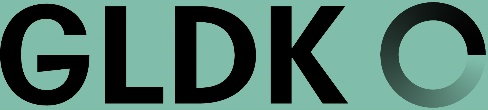 Årsrapport 2024EUDP-sekretariatet, Energistyrelsen
Niels Bohrs Vej 8D
6700 EsbjergProjektidentifikationTilsagnshaverKort opsummering af etableringsforløbTidsplanTotale udgifterDet videre forløbTilsagnshaverJournalnummer: Projekttitel: Firma: Adresse: Kontoradresse: Kontaktperson: Telefon: E-mail:  Lav en kort sammenfatning af etableringens fremdrift (inkl. resultater herunder afsluttede aktiviteter, udfordringer herunder løsninger m.m.)Baggrund:Resultater: Hvilke faser og eller aktiviteter er afsluttet?Evt. udfordringer:Følges tidsplanen? Eller er der behov for forlængelse af tidsplanen? Indsæt evt. et opdateret Gantt diagram.BudgetAngiv hvor stor en andel af totalbudgettet, som er forbrugt (forbrug fra projektets startdato til udgangen af pågældende afrapporteringsperiode – 31/05):Evt. kommentarer til budgettet Kommentarer til videre forløb_____________________________________Dato______________________________________Navn og underskrift